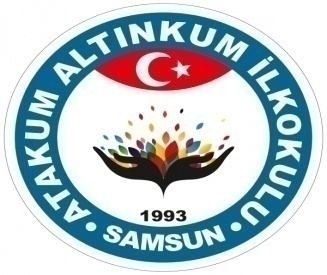 ATAKUM  ALTINKUM  İLKOKULU  MÜDÜRLÜĞÜ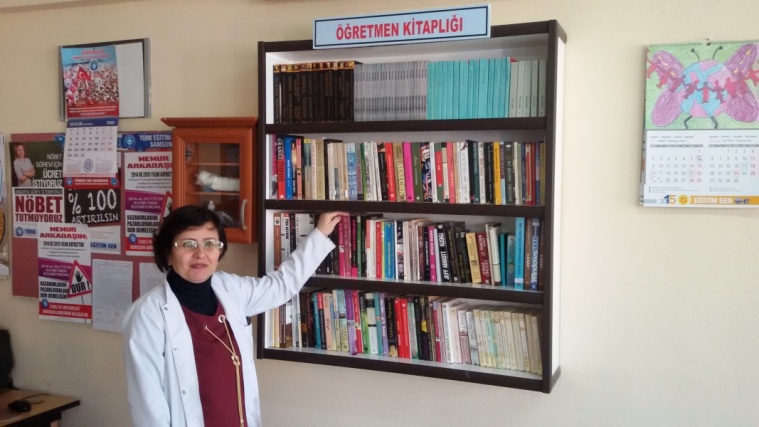 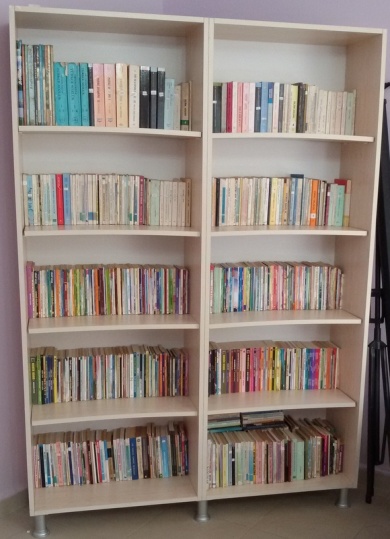 “ ÖĞRETMEN  KİTAPLIĞI PROJESİ “HAZIRLAYANLARYıldıran YILMAZVolkan  PARLAR“ ÖĞRETMEN KİTAPLIĞI PROJESİ “BİRİNCİ BÖLÜMGiriş, Projenin Gerekçesi, Performans Kriterleri, Projenin Konusu, Amaçlar,Hedefler,  Kapsam, İlkeler, Dayanak   1.GİRİŞÖğrencilerin hedeflenen başarıyı yakalaması, öğretmenlerin yeteri kadar donanımlıolmalarına bağlıdır. Donanımlı olmanın yolu ise doğru bilgiye ulaşmakla mümkündür.Okumak  ise bilgiye ulaşmanın en kolay yollarından birisidir; bunun için toplumun bütünkesimlerinde  olduğu  gibi, geleceğin şekillenmesinde önemli yeri olan öğretmenler için de okuma alışkanlığının gelişmesi önemlidir.Toplumun gelişmesinde önemli bir payı olan okuma alışkanlığı bilgi edinmenintemel aracıdır. Gelişmiş toplumlarda bilgi kullanımı gelişmişliğin göstergesi olmanınyanında aynı zamanda gelişmenin dinamiği olarak kabul edilmektedir.  2. PROJENİN GEREKÇESİ •   Öğretmenlerimizin  boş  zamanlarında  kitap  okuma  alışkanlıklarını  geliştirmek, • Özellikle geleceğin şekillenmesinde önemli  bir payı olan öğretmenlerin  okuma  alışkanlıklarının  geliştirilmesi,      • Öğretmenlerimizin okuma  alışkanlığını  geliştirerek  üretken, eleştirel, özgür düşünebilen, problem çözebilen, yaşadığı topluma her  yönden katkı sağlayabilen, içinde bulunduğu çağın özelliklerini taşıyan ve çağına ayak  uydurabilen  nitelikli  okur  olmalarını  sağlamak,  3.  PERFORMANS KRİTERLERİ• Kitap  okuyan  öğretmen  sayısının  artırılması,• Öğretmenlerin  okudukları  kitap  sayısının  artırılması,    4.  PROJENİN KONUSU“ ÖĞRETMEN  KİTAPLIĞI “ Projesi  kapsamında öğretmenlerimizde kitap  okuma  alışkanlığını  geliştirmek,   5. AMAÇLAR  Okulumuz  öğretmenlerine ;• Kitap okuma alışkanlığı kazandırmak,• Okuma alışkanlığını sürekli kılmak,• Kitap  okuyan  öğretmen  sayısını  artırmak,• Öğretmenlerin  okudukları  kitap  sayısını  artırmak,  6. HEDEFLER• Öğretmen  Kitaplığındaki  kitap  sayısını  sürekli  artırmak,• Öğretmen  Kitaplığındaki  güncel  ve  mesleki gelişimle  ilgili kitap sayısını  artırmak,• Öğretmenlerin  boş  derslerini  ve  zamanlarını  kitap  okuyarak  değerlendirmeleri,    7.  KAPSAM     Altınkum  İlkokulu’nda   görev  yapan  7  öğretmeni,  2  idareciyi  ve    105  öğrenciyi  kapsamaktadır.      8.İLKELER     • Projenin  amacının  öğretmenlerimize  tanıtılması,    • Güncel kitapların  ve  mesleki  yayınların  temin  edilmesi,    •Kitaplıktaki  kitap  sayısının  sürekli  artırılması,    •Yıl  sonuna  kadar  en çok  kitap  okuyan  öğretmenin  seçimi,      • Proje  “Proje Yürütme Kurulu” tarafından takip edilir,    • Proje, “Uygulama Takvimi” çerçevesinde yürütülür   ve uygulanır,     9. DAYANAK     •   1739 Sayılı Milli  Eğitim Temel  Kanunu,     •   Milli  Eğitim  Bakanlığı Okul Kütüphaneleri Yönetmeliği       İKİNCİ BÖLÜMUygulama, Uygulama Süreci ve Aşamaları, Eylem Planı, Değerlendirme, Uygulama Takvimi, Yürürlük, Yürütme   1. UYGULAMAProjenin uygulanması, izlenmesi, geliştirilmesi, projenin nasıl  uygulanacağının öğretmenlere  duyurulması,Projeyle ilgili  tanıtım toplantılarının  planlanması ve düzenlenmesi,Öğretmenler  Odasına  ahşap  bir  kitaplık  yaptırılması,Öğretmenlerimizin  evlerindeki  kitaplıklarında  bulunan  ve  daha  önce  okudukları  bazı  kitapları  okuldaki  “ Öğretmen  Kitaplığı”  na  bağışlamaları  ve   getirmeleri,Her  ay  öğretmenler  tarafından  aralarında  toplanan  ve  havuzda  biriken  parayla  güncel  10  yeni  kitabın  kitaplığa  kazandırılması,Öğretmenlerin  boş  derslerinde  ve  zamanlarında  “ Öğretmen  Kitaplığı” nda  bulunan  kitapları  okumaları,Okunan  kitapların  kayıtlarının  tutulması,     2.  UYGULAMA SÜRECİ VE AŞAMALARI     Projenin Atakum  İlçe Milli Eğitim Müdürlüğü / Atakum Kaymakamlığı Makamı  tarafından   onaylandıktan sonra eylem  planında  belirtilen komisyonun oluşturulması.   Proje  takviminin oluşturulması.   Projenin  uygulanması.   3. EYLEM PLANIProje  Yürütme  Kurulunun  oluşturulması,Okulda öğretmenlerimizin  boş  derslerinde  ve  zamanlarında  kitap  okumaları,Öğretmenlerin  okuyacakları  kitapların  listesinin  hazırlanması,Proje bitiminde en çok kitap okuyan öğretmenimize  ödül  töreni, EYLEM  PLANI   4.  DEĞERLENDİRME Bu projenin uygulanmasından sonra ortaya çıkan sonuçlar Proje Yürütme  Kurulu   tarafından değerlendirilir  ve Proje İzleme ve Değerlendirme Kurulu tarafından raporlaştırılarak duyurulur.     PROJE YÜRÜTME KURULU1-  Volkan  PARLAR -  Müdür  Yardımcısı2-  İpek  ERGÜN    - Sınıf Öğretmeni3-  Şemsettin  AKYASAN     - Sınıf Öğretmeni     PROJE İZLEME VE DEĞERLENDİRME KURULU     1-Yıldıran YILMAZ   - Okul Müdürü     2-Volkan  PARLAR - Müdür Yardımcısı    5. UYGULAMA TAKVİMİ     6. MALİYET      Projenin maliyeti yoktur. “ Öğretmen  Kitaplığı” na  konulacak  ve öğretmenlerimizin  okuyacakları    kitaplar  ve  yayınlar  okulumuz  öğretmenleri  tarafından  karşılanacaktır.   7.  YÜRÜRLÜK     Altınkum İlkokulu Müdürlüğü  tarafından  hazırlanan ““ ÖĞRETMEN  KİTAPLIĞI PROJESİ “  yönergesi   2  bölüm ve 17 maddeden ibaret olup; 2016 – 2017 Eğitim - Öğretim yılında  Atakum İlçe Milli Eğitim Müdürlüğü / Atakum Kaymakamlığı’ nın onayladığı tarihte yürürlüğe girer.      8. YÜRÜTME     Bu proje “ Proje Yürütme Kurulu” tarafından yürütülür.                                      İpek  ERGÜN                                          Yıldıran YILMAZ	      Proje Danışmanı	                                                                                       Okul Müdürü	       Sınıf ÖğretmeniProje Adı                                               :   “ ÖĞRETMEN  KİTAPLIĞI “Proje Konusu                                        :  “ ÖĞRETMEN  KİTAPLIĞI “ Projesi  kapsamında öğretmenlerimizde                                                                         kitap  okuma  alışkanlığını  geliştirmek, Projenin Amacı                                     :  Öğretmenlerimizin  kitap  okuma  alışkanlığını  geliştirmek, artırmak,                                                                     okuma alışkanlığını sürekli kılmak, okumayı engelleyici  nedenleri                                                                     ortadan  kaldırmak, Kitap  okuyan  öğretmen  sayısını  artırmak,                                                                     Öğretmenlerin  okudukları  kitap  sayısını  artırmak,                                                             Projeyi Düzenleyen Kurum                  : Altınkum İlkokulu MüdürlüğüProjeyi Düzenleyen Kurum Yetkilisi    :  Yıldıran YILMAZ – Okul Müdürü – 0542 595 13 25Proje Kaynak Birimi                              :  Altınkum  İlkokuluProje Destek Birimi                                :  Okul ÖğretmenleriProje Uygulama Birimi                         :  Altınkum İlkokulu MüdürlüğüKapsam                                                  :  Altınkum  İlkokulu’nda   görev  yapan  7  öğretmeni,  2  idareciyi  ve                                                                     105  öğrenciyi  kapsamaktadır. Proje Danışmanı          GSM/ E-mail   :  İpek  ERGÜN – 0 505 398 61 06İrtibat Kişisi                GSM / E-mail    :  İpek  ERGÜN – 0 505 398 61 06Proje Yürütme Kurulu1-  Volkan  PARLAR -  Müdür  Yardımcısı2-  İpek  ERGÜN    - Sınıf Öğretmeni3-  Şemsettin  AKYASAN     - Sınıf ÖğretmeniFaaliyetlerKASIMARALIKOCAKŞUBATMARTNİSANMayısHaziran1)Proje yürütme kurulunun       oluşturulmasıX2)Yürütme kurulu tarafından proje      taslağının hazırlanmasıX3)Proje onayının alınmasıX4)Öğretmen  Kitaplığındaki  kitap listesinin  hazırlanmasıX5) Projenin uygulanması aşamasında karşılaşılan sorunların giderilmeye çalışılmasıX6)Projenin uygulanmasıXXXXXXX7)Projenin raporlanmasıXSIRA NOYAPILACAK FAALİYETLERTARİHLERİ1Projenin Hazırlanması2Projenin Onaylanması3Öğretmen  Kitaplığına  kitapların  temin  edilmesi4Projenin Uygulanması5Proje  bitiminde ödül töreni düzenlenmesi